Publicado en Oviedo el 30/05/2017 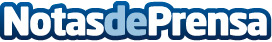 Camiones que garantizan una óptima refrigeraciónSi se pretenden transportar alimentos, a la hora de proceder al alquiler de coches en Santa Cruz de Tenerife hay que atender a una serie de particularidades, requisitos que ha de reunir el vehículo. Entre otras cosas, ha de ser un camión con espacio de refrigeración como los de Autos Jocar, S.LDatos de contacto:Antonio Vázquez RodríguezNota de prensa publicada en: https://www.notasdeprensa.es/camiones-que-garantizan-una-optima Categorias: Industria Automotriz http://www.notasdeprensa.es